Objednavka c.NPS272649  Michálková Jitka - Promedica Praha <¨xxxxxxx> 23.4.2024 15:56  Komu: xxxxxxx>  Dobrý den,  děkujeme za objednávku,  přeji pěkný den  Jitka Michálková Vedoucí odbytu  tel: +xxxxgsm: +xxxxxx  xxxxxxxPROMEDICA PRAHA GROUP, a.s. Novodvorská 136, 142 00 Praha 4  www.promedica-praha.cz  promedica 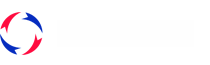 